.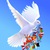 МАУ "Княжпогостский Центр национальных культур"3сентября 2-19 г.3 сентября в МАУ «Княжпогостский Центр национальных культур» в рамках Дня солидарности в борьбе с терроризмом состоялась встреча участников национальных землячеств Княжпогостского района: азербайджанского «Одлар юрду», коми землячества «Пелысь», вологодско-архангельского «Северный перезвон» и украинского «Червона рута». 
С приветственным соловом к собравшимся обратился директор Центра А. Мазаев. Затем культорганизатор Л. Суворова познакомила присутствующих с информацией по профилактике терроризма. Она подчеркнула, что профилактика экстремизма и терроризма - это не только задача государства, но и задача представителей гражданского общества, самих граждан. 
В дружеской обстановке представители национальных автономий поделились планами работы на ближайшее время, обсудили проведение мероприятия «Праздник урожая».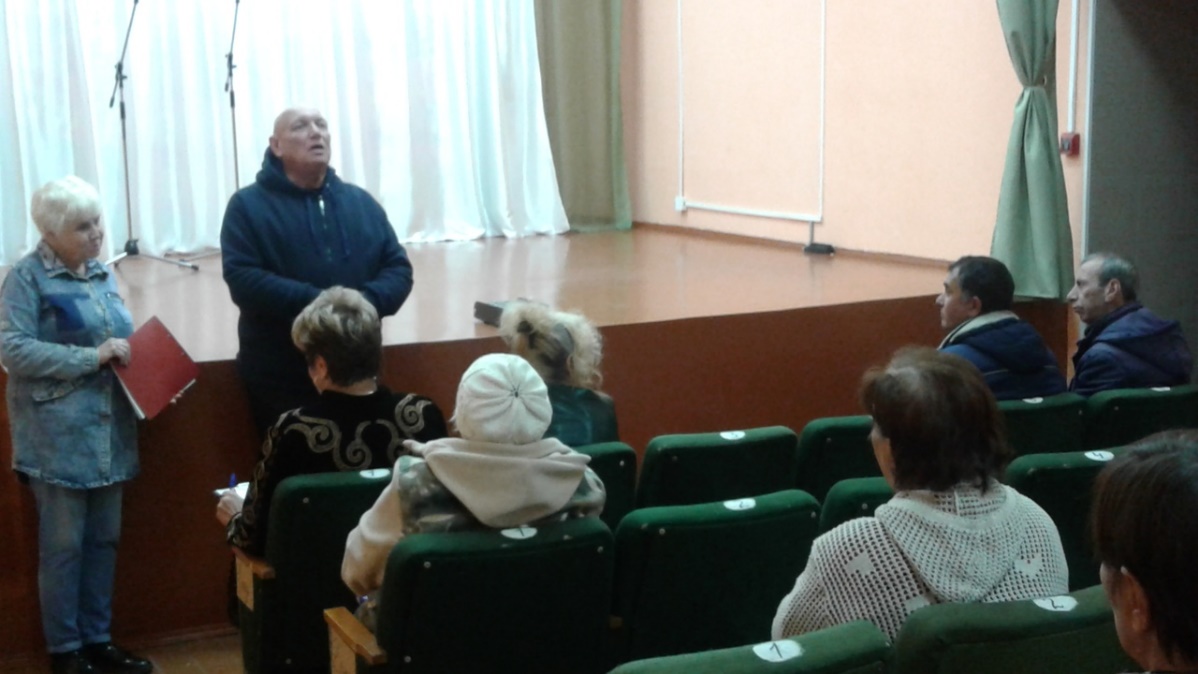 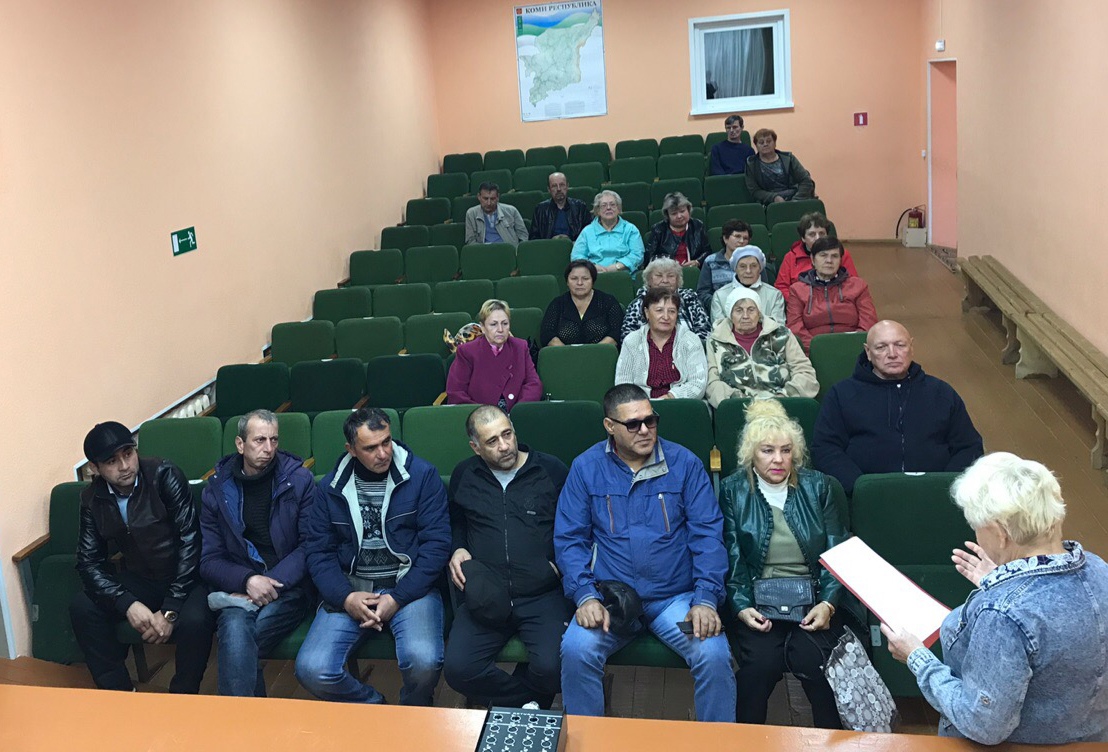 